 CHAMPIONNAT DE FRANCE AGILITY DES JEUNES CONDUCTEURS 2017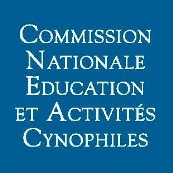 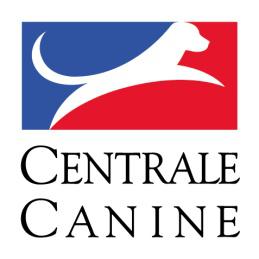 SAMEDI 12 Août 2017AMICALE CANINE DE ROCHEMAUREAssociation Canine Territoriale Rhône-AlpesAUTORISATION PARENTALETéléphone :					Courriel :Je soussigné (e)Ayant autorité parentale sur l’enfant (prénom et nom)Né(e) le  (Jour Mois Année) :L’AUTORISE EXPRESSEMENT A PARTICIPER AU CHAMPIONNAT DE FRANCE DES JEUNES CONDUCTEURS 2017 qui se déroulera à MONTELIMAR le samedi 12 août 2017 --  44-48 Route d’EspelucheSignature du(es) parent(s)INSCRIPTION DU JEUNE CONDUCTEURNuméro de la licence Jeune conducteur	 :			Numéro FAPAC du chien :Nom :						Prénom :Téléphone :					Courriel :S’inscrit au prochain Championnat de France des Jeunes conducteurs 2017 dans la classe d’âge (classe d’âge définie selon l’âge du jeune conducteur le jour de la Finale) :          Moins de 11 ans                                                     11 ans et plus                                                             (Rayer la classe d’âge inutile)Qualificatifs nécessaires pour participer à la Finale du Championnat de France : 3 Excellent ou Très Bon, sans obligation de juges différents (Sur des épreuves agility jeunes conducteurs 2ième degré) obtenus après le championnat régional de l'année précédente et au plus tard le 15 juin 2017.Taille du Tee-shirt : 	XS	S	M	L	XL_________________________________________________Ce document d’engagement dûment complété ainsi que les justificatifs sont à retourner par courrier postal àM Jean-Denis DEVINSChampionnat de France Jeunes Conducteurs 201756 Rue des Tilleuls57100 MANOML’engagement doit parvenir avant le 17 juillet 2017 (dernier délai)